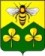 ДУМА САНДОВСКОГО МУНИЦИПАЛЬНОГО ОКРУГАТверская областьРЕШЕНИЕ28.09.2021                                           п. Сандово                                                 № 132Об признании утратившими силу отдельныхрешений Собрания депутатов Сандовского района,Советов депутатов поселений Сандовского района
    В соответствии с законом Тверской области от 23.04.2020 №21-ЗО   «О преобразовании муниципальных образований, входящих в состав территории муниципального образования Тверской области Сандовский муниципальный район, путем объединения поселений и создании вновь образованного муниципального образования с наделением его статусом муниципального округа и внесении изменений в отдельные законы Тверской области», Уставом Сандовского муниципального округа Тверской области, Дума Сандовского муниципального округаРЕШИЛА:
1.Признать утратившими силу:- Решение Собрания депутатов Сандовского района Тверской области № 17 от 16.08.2019 "О порядке формирования, ведения и опубликования перечня муниципального имущества, находящегося в собственности муниципального образования, предназначенного для предоставления его во владение и (или) в пользование на долгосрочной основе субъектам малого и среднего предпринимательства и организациям, образующим инфраструктуру поддержки субъектов малого и среднего предпринимательства, порядке и условиях предоставления в аренду включенного в указанный перечень имущества";- Решение Совета депутатов городского поселения «Поселок Сандово»  Тверской области №16 от 10.10.2018 «О порядке формирования, ведения и опубликования перечня муниципального имущества, находящегося в собственности муниципального образования городского поселения «Поселок Сандово» Тверской области, предназначенного для предоставления его во владение и (или) в пользование на долгосрочной основе субъекта малого и среднего предпринимательства и организациям, образующим инфраструктуру поддержки субъектов малого и среднего предпринимательства, порядке и условиях предоставления в аренду включенного в указанный перечень имущества ;- Решение Совета депутатов Топоровского сельского поселения Сандовского района Тверской области  №107/1 от 04.05.2017 "О порядке формирования, ведения и опубликования перечня муниципального имущества, находящегося в собственности муниципального образования Топоровское сельское поселение сельское Сандовского района Тверской областии свободного от прав третьих лиц (за исключением имущественных прав субъектов малого и среднего предпринимательства), предназначенного для предоставления его во владение и (или) в пользование на долгосрочной основе субъектам малого и среднего предпринимательства и организациям, образующим инфраструктуру поддержки субъектов малого и среднего предпринимательства, порядке и условиях предоставления в аренду включенного в указанный перечень имущества";- Решение Совета депутатов Лукинского сельского поселения Сандовского района Тверской области №13 от 26.09.2018 «О порядке формирования, ведения и опубликования перечня муниципального имущества, находящегося в собственности муниципального образования Лукинское сельское поселение Сандовского района Тверской области и предназначенного для предоставления его во владение и (или) в пользование на долгосрочной основе субъектам малого и среднего предпринимательства и организациям, образующим инфраструктуру поддержки субъектов малого и среднего предпринимательства, порядке и условиях предоставления в аренду включенного в указанный перечень имущества»;-Решение Совета депутатов Большемалинского сельского поселения Сандовского района Тверской области №13 от 30.10.2018 «О порядке формирования, ведения и опубликования перечня муниципального имущества, находящегося в собственности муниципального образования Большемалинское сельское поселение сельское Сандовского района Тверской областии предназначенного для предоставления его во владение и (или) в пользование на долгосрочной основе субъектам малого и среднего предпринимательства и организациям, образующим инфраструктуру поддержки субъектов малого и среднего предпринимательства, порядке и условиях предоставления в аренду включенного в указанный перечень имущества»;-Решение Совета депутатов Соболинского сельского поселения Сандовского района Тверской области №16 от 09.11.2018 «О порядке формирования, ведения и опубликования перечня муниципального имущества, находящегося в собственности муниципального образования Соболинское сельское поселение сельское Сандовского района Тверской областии предназначенного для предоставления его во владение и (или) в пользование на долгосрочной основе субъектам малого и среднего предпринимательства и организациям, образующим инфраструктуру поддержки субъектов малого и среднего предпринимательства, порядке и условиях предоставления в аренду включенного в указанный перечень имущества».
 2.Настоящее решение вступает в силу со дня подписания.                                                                        
Глава Сандовского муниципального округа                                                 О.Н. ГрязновПредседатель ДумыСандовского муниципального округа                                                            О.В. Смирнова                                        